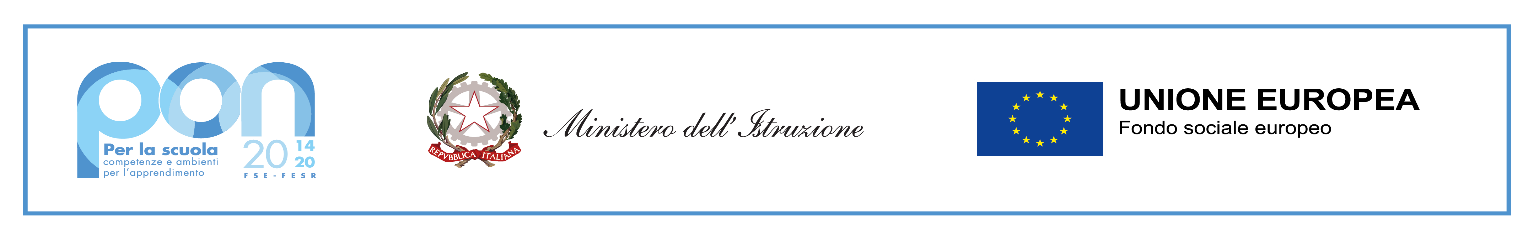 ISTITUTO COMPRENSIVO “GIOVANNI XXIII”76017 SAN FERDINANDO DI PUGLIA (BT) - Via Ofanto, 29Tel. e fax Presidenza: 0883/621135                                 tel. e fax Segreteria:0883/621186C.M.: FGIC871006   C.F.: 90095100724  C.U.U.: UF5J1I    SITO WEB:www.icgiovanni23.edu.itE-mail: fgic871006@istruzione.it                    E-mail p.e.c.: fgic871006@pec.istruzione.itAllegato B – Griglia di autovalutazioneCandidato: Cognome	Nome  	della candidatura in qualità di TUTOR  per il progetto 10.1.1A-FSEPON-PU-2023-6MODULO  “A MANI INTRECCIATE”Data  	FIRMA DEL CANDIDATOVoceTITOLI CULTURALI (MAX          30 PUNTI)CRITERI DI VALUTAZIONEPunteggio del candidatoPunteggio attribuito da commissione e/o DSA.1Esperienza pregressa nell’ambito di progetti PONMax punti 10Punti 1 per esperienzaPunti ………Punti  ……..A.2Possesso di titoli culturali attinenti l'attività da svolgere (laurea specifica, Master e corsi di specializzazione almeno annuali)Max punti 10Punti 2 per ogni titoloPunti  ……..Punti  ……..A.3Esperienza di docenza nel Primo Ciclo d’istruzioneMax punti 06Punti 0.50 per ogni anno di servizio ( max. 12 anni)Punti  ……..Punti  ……..A.4Partecipazione a corsi di formazione a carattere informaticoMax punti 04Punti 1 per corsoPunti  ……..Punti  ……..TOTALEPunti  ……..Punti  ……..